Det här ingår i… GULA HÄSTEN – Barnmärke 1Kunna leda hästen i skritt, vända korrekt och leda tillbaka hästen dit man började. Kunna beskriva vilken utrustning hästen behöver ha vid ridning och vad det heter. 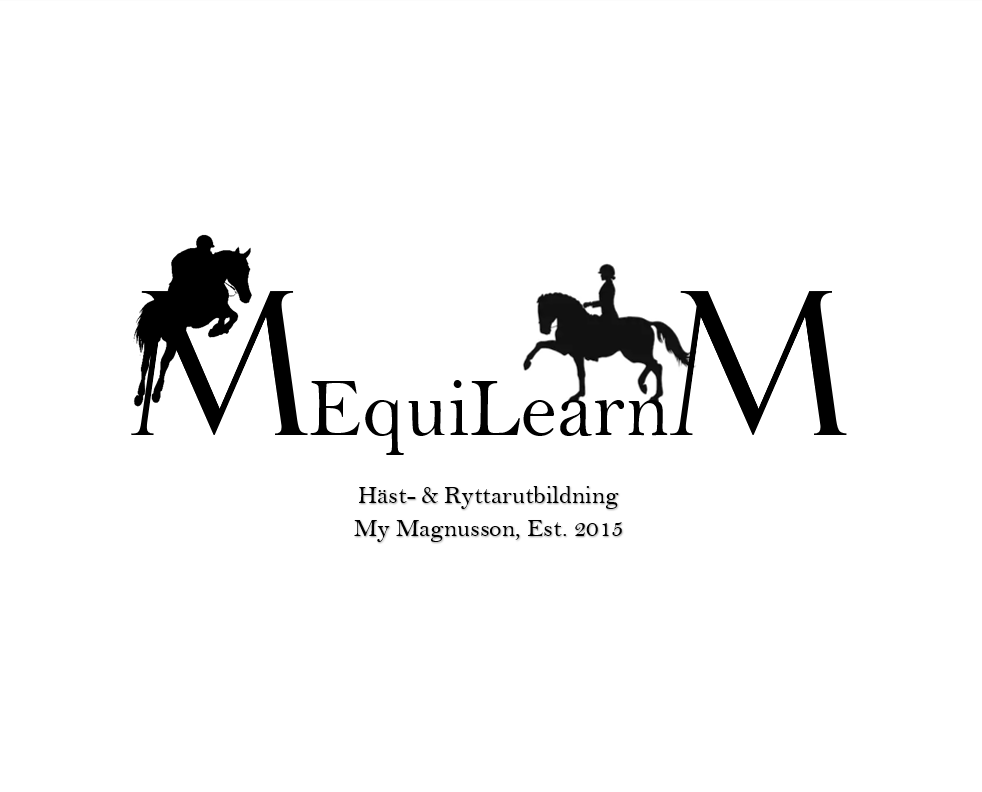 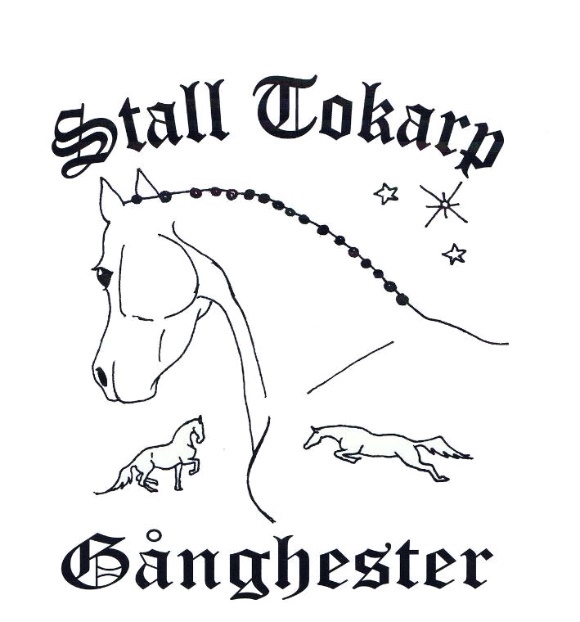 